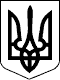 СУМСЬКА МІСЬКА РАДАVII СКЛИКАННЯ XIII СЕСІЯРІШЕННЯЗ метою приведення положення про управління «Інспекція державного архітектурно-будівельного контролю» Сумської міської ради у відповідність до вимог чинного законодавства, враховуючи норми Примірного положення про органи державного архітектурно-будівельного контролю, затвердженого постановою Кабінету Міністрів України від 19 серпня 2015 року № 671, положення частини 7 статті 16 Закону України  «Про державну реєстрацію юридичних осіб, фізичних осіб - підприємців та громадських формувань», наказу Міністерства юстиції України від 05.03.2012 № 368/5, підпунктів 133.4.1., 133.4.2., 133.4.6. пункту 133.4 статті 133 Податкового кодексу України, відповідно до частини четвертої статті 54, керуючись статтею 25 Закону України «Про місцеве самоврядування в Україні», Сумська міська радаВИРІШИЛА:1. Внести зміни до Положення про управління «Інспекція державного архітектурно-будівельного контролю» Сумської міської ради, затвердженого рішенням Сумської міської ради від 12серпня 2015 року № 4650-МР, виклавши його у новій редакції згідно з додатком.2. Рішення Сумської міської ради від 24 грудня 2015 року № 162-МР «Про нову редакцію Положення про управління «Інспекція державного архітектурно-будівельного контролю» Сумської міської ради» вважати таким, що втратило чинність.Сумський міський голова                                                         	О.М. ЛисенкоВиконавець: Довбня А.М.від 27 липня 2016 року № 1030-МРм. СумиПро нову редакцію Положення про управління «Інспекція державного архітектурно-будівельного контролю» Сумської міської ради 